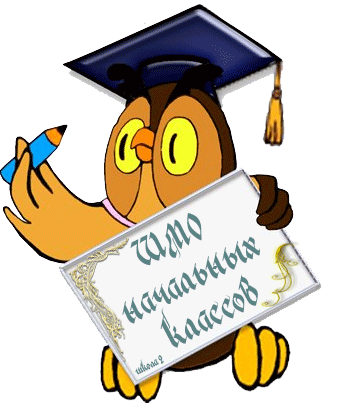 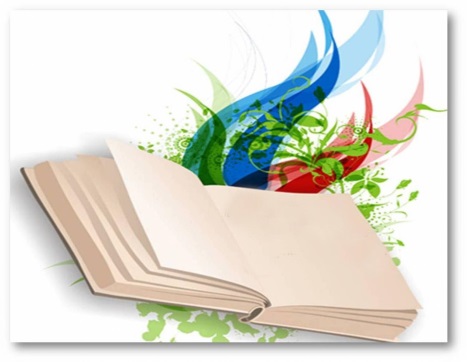 «Современные требования ккачеству урока – ориентиры на обновление содержания образования». Цель:  повышение теоретических и практических знаний педагогов в области методики проведения  современного урока и его общедидактического анализа Задачи:? Продолжить модернизацию системы обучения в школе путем изучения теории по вопросу требований к современному уроку;? Активнее и эффективнее использовать современные образовательные технологии в учебно-воспитательном процессе, в частности — поисково-исследовательскую деятельность, проектную деятельность;? Расширить область использования информационных технологий при проведении уроков с учетом имеющейся в школе материально-технической базы: рабочего места учителя,  интерактивной доски;? Выстраивание системы поиска и поддержки талантливых детей и их сопровождение в течение периода обучения;? Совершенствовать работу со слабоуспевающими учащимися;? Продолжить работу по реализации ФГОС НОО, ФГОС ООО и создать все условия для успешного введения ФГОС СОО. Ожидаемые результаты работы:1. 	Рост качества знаний обучающихся; 2.  Овладение учителями МО системой преподавания предметов в соответствии с современным уроком, ФГОС НОО; 3.  Создание условий в процессе обучения для формирования у обучающихся ключевых компетентностей. Направления работыМО учителей начальных классовна 2021-2022 учебный год:1.      Аналитическая деятельность:Анализ деятельности МО  за 2020-2021 учебный год и планирование на 2021-2022 учебный год.Анализ посещения открытых уроков.Изучение направлений деятельности педагогов (тема самообразования). 2.      Информационная деятельность:Изучение новинок в методической литературе в целях совершенствования педагогической деятельности.Пополнение тематической папки «Методические объединения учителей начальных классов».3.      Организация методической деятельности:Выявление  затруднений, методическое сопровождение и оказание практической помощи педагогам в период перехода на ФГОС-2.Организационные формы работы:1. Заседания методического объединения.2. Методическая помощь и индивидуальные консультации по вопросам преподавания предметов начальной школы, организации внеклассной деятельности.3. Взаимопосещение уроков педагогами.4. Выступления учителей начальных классов на МО, практико-ориентированных семинарах, педагогических советах.5. Посещение семинаров, встреч в образовательных учреждениях района.6. Повышение квалификации педагогов на курсах .7. Прохождение аттестации педагогических кадров.Межсекционная работа:Открытые уроки.Организация работы в  педагогических малых группах .Внеклассная работа (проведение праздников, экскурсий, школьных олимпиад и т.д.).Работа с родителями (родительские собрания, консультации, привлечение к сотрудничеству)..Работа кабинета (пополнение учебно-методической базы).Взаимопосещение уроков (в течение года с последующим обсуждением, рекомендациями).Самообразование педагога (работа над методической темой, курсовое обучение, аттестация, семинары, портфолио).Неформальное общение (поздравление именинников, обсуждение, групповая рефлексия деятельности МО).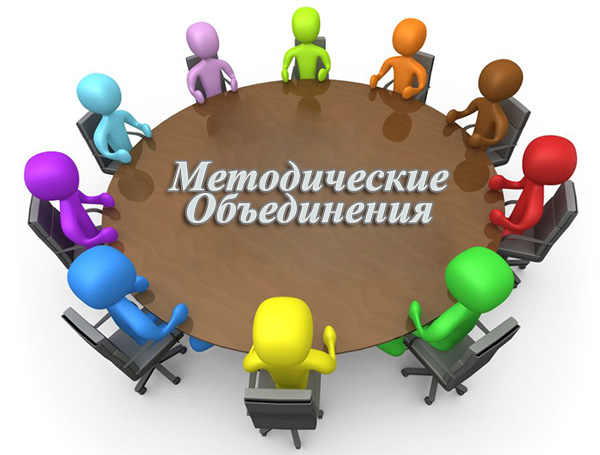 Данные об учителях, входящих в МО Организационно – методическая  деятельность.План заседаний МОПодготовка к ВПР.Аналитическая деятельностьИнструктивно - методическая деятельностьРабота с одарёнными детьмиУчастие в школьных олимпиадах (октябрь, март).Вовлечение в кружковую работу. (март, сентябрь)Участие в интеллектуальном марафоне. (в ходе Недели начальной школы)Участие в районных олимпиадах .Циклограмма  контроля.Рассмотрено на заседании МО учителей начальных классов«___» ________ 2021г.Протокол №____Согласовано:___________Зам.дир.по УВР Сухарева Н.Н.«____»________2021г.Утверждаю:Директор МБОУ Березовской СОШ№ 10 ___________Ястреб Ф.А.«____» ________ 2021г.Смирнова Валентина Александровна ВасильеваОксанаНиколаевна ВасильеваОксанаНиколаевна Громова Юлия Владимировна Громова Юлия Владимировна Баталова СветланаНиколаевна Баталова СветланаНиколаевна Маркова ГалинаПавловна  Маркова ГалинаПавловна  Годрождения19902 ноября197022октября197022октября198613марта 198613марта 198015июня198015июня19906января19906январяОбразованиевысшеевысшеевысшеевысшеевысшеевысшеевысшеевысшеевысшееУчебн.заведение год окончанияХГУ г. Абакан2014 г.Лесосибирск ПУ 2006г. Лесосибирск ПУ 2006г. ХГУ г. Абакан2006г.ХГУ г. Абакан2006г.НГПУ 2007г.НГПУ 2007г.Красноярский пед.университет им.В.П.Астафьева 2016г.Красноярский пед.университет им.В.П.Астафьева 2016г.Педагогичесий стаж527271313181888Основная должностьклассНачальные классы 3 классНачальные классы 4 классНачальные классы 4 классНачальные классы 1 классНачальные классы 1 классНачальные классы 3 классНачальные классы 3 классНачальные классы 2 классНачальные классы 2 классУМК«Школа России»«Школа России»«Школа России»«Школа России»«Школа России»«Школа России»«Школа России»«Школа России»«Школа России»Квалификация Соответ-ствие Соответ-ствие I категорияI категорияI категорияI категорияТема самообразованияГрупповая работа как средство формирования УУД.Групповая работа как средство формирования УУД.Исследовательская деятельность как одно из условий формирования УУД младших школьников.Исследовательская деятельность как одно из условий формирования УУД младших школьников.Формирование читательской самостоятельности младших школьников через умения и навыки работы с книгой на уроках по ФГОС.Формирование читательской самостоятельности младших школьников через умения и навыки работы с книгой на уроках по ФГОС.Проектная деятельность, как средство формирования УУДПроектная деятельность, как средство формирования УУДАктивизация познавательной деятельности и исследовательской культуры младших школьников на уроках обучения грамоте№№Содержание работыОтветственные1 заседание МО учителей начальных классов «Организация методической работы учителей начальных классов на 2021-22 уч.г»1 заседание МО учителей начальных классов «Организация методической работы учителей начальных классов на 2021-22 уч.г»1 заседание МО учителей начальных классов «Организация методической работы учителей начальных классов на 2021-22 уч.г»1 заседание МО учителей начальных классов «Организация методической работы учителей начальных классов на 2021-22 уч.г»1.1.Анализ работы за 2020 – 2021 годАнализ работы за 2020 – 2021 год2.2.Обсуждение изменений ФГОС.Обсуждение изменений ФГОС.3.3.Корректировка и утверждение плана работы МО учителей начальных классов на 2021-22 уч.г.Корректировка и утверждение плана работы МО учителей начальных классов на 2021-22 уч.г.4.4.Планирование стартовых работ по русскому языку и математике во 2-4 кл., входной стартовой диагностики в 1 классе, входных комплексных работ в 1-4 классах.Планирование стартовых работ по русскому языку и математике во 2-4 кл., входной стартовой диагностики в 1 классе, входных комплексных работ в 1-4 классах.5.5.Рассмотрение учебных программ и КТП; программ внеурочной деятельности.Рассмотрение учебных программ и КТП; программ внеурочной деятельности.6.Рассмотрение и утверждение тем по самообразованиюРассмотрение и утверждение тем по самообразованиюРассмотрение и утверждение тем по самообразованию7.  Соблюдение единого орфографического режима при оформлении школьной и ученической документации.  Соблюдение единого орфографического режима при оформлении школьной и ученической документации.  Соблюдение единого орфографического режима при оформлении школьной и ученической документации.2 заседание МО учителей начальных классов «Современные способы оценивания успешности учащихся»2 заседание МО учителей начальных классов «Современные способы оценивания успешности учащихся»2 заседание МО учителей начальных классов «Современные способы оценивания успешности учащихся»2 заседание МО учителей начальных классов «Современные способы оценивания успешности учащихся»1.1.Оценка и отметка в современных образовательных системах.Оценка и отметка в современных образовательных системах.2.2.Современные средства оценивания. Нормы и критерии оценки.Современные средства оценивания. Нормы и критерии оценки.3.3.Состояние оформления электронных журналов. Анализ объективности выставления четвертных отметок, выполнение государственных программ, анализ успеваемости.Состояние оформления электронных журналов. Анализ объективности выставления четвертных отметок, выполнение государственных программ, анализ успеваемости.4.4.Организация работы по неуспевающим обучающимся (введение ИОМ).Организация работы по неуспевающим обучающимся (введение ИОМ).5.5.Подведение итогов I четвертиПодведение итогов I четверти3 заседание МО учителей начальных классов «Цифровые информационные технологии как средства развития познавательной деятельности учащихся начальных классов»3 заседание МО учителей начальных классов «Цифровые информационные технологии как средства развития познавательной деятельности учащихся начальных классов»3 заседание МО учителей начальных классов «Цифровые информационные технологии как средства развития познавательной деятельности учащихся начальных классов»3 заседание МО учителей начальных классов «Цифровые информационные технологии как средства развития познавательной деятельности учащихся начальных классов»1.1.Теория и практика образования в современном мире Теория и практика образования в современном мире 2.2.Педагогическая диагностика как эффективная форма контроля динамики становления УУД младших школьников.Педагогическая диагностика как эффективная форма контроля динамики становления УУД младших школьников.3.3.Подготовка и работа над проектами для участия в научно-практической конференции .Подготовка и работа над проектами для участия в научно-практической конференции .4.4.Подведение итогов II четверти. Выводы и рекомендации по итогам внутришкольного контроля.	Подведение итогов II четверти. Выводы и рекомендации по итогам внутришкольного контроля.	5.5.Взаимопосещение уроков учителей (обмен опытом).Взаимопосещение уроков учителей (обмен опытом).4 заседание МО учителей начальных классов «Развитие творческого потенциала личности младшего школьника через организацию внеурочной деятельности в условиях реализации ФГОС»4 заседание МО учителей начальных классов «Развитие творческого потенциала личности младшего школьника через организацию внеурочной деятельности в условиях реализации ФГОС»4 заседание МО учителей начальных классов «Развитие творческого потенциала личности младшего школьника через организацию внеурочной деятельности в условиях реализации ФГОС»4 заседание МО учителей начальных классов «Развитие творческого потенциала личности младшего школьника через организацию внеурочной деятельности в условиях реализации ФГОС»1.1.Создание условий для полноценного интеллектуального и творческого развития учащихся младших классов, их успешной адаптации в образовательной и социальной среде.Создание условий для полноценного интеллектуального и творческого развития учащихся младших классов, их успешной адаптации в образовательной и социальной среде.2.2.Мониторинг эффективности и предполагаемые  результаты в ходе реализации внеурочной деятельностиМониторинг эффективности и предполагаемые  результаты в ходе реализации внеурочной деятельности3.3.Содержательное и методическое  обеспечение занятий  внеурочной деятельностью.Содержательное и методическое  обеспечение занятий  внеурочной деятельностью.4.4.Проектно-исследовательская деятельность учащихся во внеурочное время.Проектно-исследовательская деятельность учащихся во внеурочное время.5 заседание МО учителей начальных классов (май)«Достижения и нерешенные проблемы начальной школы»5 заседание МО учителей начальных классов (май)«Достижения и нерешенные проблемы начальной школы»5 заседание МО учителей начальных классов (май)«Достижения и нерешенные проблемы начальной школы»5 заседание МО учителей начальных классов (май)«Достижения и нерешенные проблемы начальной школы»1.1. Совместный анализ итоговых комплексных работ  и итогов промежуточной аттестации Совместный анализ итоговых комплексных работ  и итогов промежуточной аттестации2.2.Методическая копилка-обзор методических находок учителей.Методическая копилка-обзор методических находок учителей.3.3.Итоги работы МО, предварительное планирование на новый учебный годИтоги работы МО, предварительное планирование на новый учебный годКласс Ф. И. О. классного руководителяНазвания мероприятий1Васильева О.Н.Совершенствовать навыки чтения.Учиться безошибочно и грамотно писать.Работа над составом числаИспользование тестовых работ для проверки знаний детей.2Громова Ю.В.Баталова С.Н.Совершенствовать навыки  выразительного чтения,  целыми словамиУделять внимание устному счёту, выучить таблицу умножения и деления.Использование тестовых работ для проверки знаний детей.3Смирнова В.А.Отработка вычислительных навыков.Работа над орфографической зоркостью.Использование тестовых работ для проверки знаний детей.4Маркова Г.Н.Проверка техники чтения ежемесячно.Тренинг по заполнению бланков.Работа с тестами.Дополнительные занятия с учащимися по предметам.Участие в школьных олимпиадах, дистанционных конкурсах.№Направление в работеСрок проведенияОтветственные1Проверка обеспечения учебниками учащихся.сентябрьУчителя начальных классов2Анализ использования учебного оборудования.в течение годаУчителя начальных классов 3Анализ состояния и результатов деятельности МО: работа по изучению стандартов нового поколения.1 раз в триместрГромова Ю.В.4Анализ мониторинга техники чтения, письма, счёта.1 раз в полугодиеУчителя начальных классов№ Формы работыСрокиОтветственные1Проверка состояния тематического планирования по предметамсентябрьГромова Ю.В.2Оказание методической помощи по созданию технологической карты урока по ФГОСпервое полугодиеЧемеренко В.Ю.3Проведение и анализ срезовых работ по триместрамБаталова С.Н.4Анализ работы кабинетапо графикуГромова Ю.В.СрокиСодержание межсекционной работыОтветственныеАвгуст-сентябрь Заседание  №1.Планирование и организация методической работы учителей начальных классов на 2017-2018 учебный год.Федеральный закон № 273 «Об образовании в Российской Федерации».Соблюдение единого орфографического режима при оформлении школьной и ученической документацииПроведения входных контрольных работ по русскому языку и математике, чтению. Проведение входной комплексной работы во 2-4 кл. и диагностической работы в 1 классе. Итоги проверки готовности кабинетов к новому учебному году.Корректировка и утверждение тем самообразования учителей.Обеспечение учебниками учащихся начальной школы на 2016-2017 учебный год.Руководитель МО Учителя начальных классовОктябрь1. Проверка рабочих тетрадей по соблюдению единого орфографического режима в        1-4 классах.2. Проверка дневников учащихся 2-4 классов. 3. Проверка классных журналов, личных дел.4. Выполнение контрольных  работ по предметам за I четверть.5. Проведение родительских собраний.6.Подготовка детей к решению олимпиадных работ   по русскому языку «Русский  медвежонок» и олимпиад разных уровней.7. Подготовка и проведение праздника Осени.Зам.дир. по НДОРуководитель МО Учителя начальных классовНоябрьЗаседание  №2. «Организация проблемного обучения в начальной школе» 1. Оформление портфолио учащегося2. Адаптация детей 1-го класса. 3.Выступление учителя 1-го класса по адаптации первоклассников.4. Подготовка и проведение праздника «Моя мама лучшая на свете»Учителя начальных КлассовПедагог- психологДекабрьПроведение контрольных работ за II четверть.Итоги  проверки техники чтения по итогам II четверти.Работа с одаренными детьми по подготовке к олимпиадам, конкурсам, по вовлечению их в проектную деятельность и её сопровождение. (отчёт)Работа со школьной документацией.Подготовка и проведение Новогодних утренниковЗам.дир. по НДОРуководитель МО учителя начальных классовЯнварь Заседание  №3. «Использование информационных технологий в начальных классах — как одно из условий повышения качества образования»1.ИКТ-компетентность учителя начальных классов.Место ИКТ в образовательном процессе.2. Результаты работы с Портфолио ученика. Организация накопительной системы оценки.3. Самооценка младших школьников. Педаго-психологРуководитель МО Учителя начальных классовФевраль1.Проверка состояния преподавания в 1-м классе.2. Проверка контрольных тетрадей по соблюдению единого орфографического режима во 2-4 классах.3. Посещение уроков 2-4 классов.3.Проектная деятельность обучающихся. 4.Защита творческих проектов в классе.Зам.дир. по НДОРуководитель МО Учителя начальных классовМартЗаседание  №4.«Инновационный подход к контрольно-оценочной деятельности в начальной школе»1. Технология оценивания образовательных достижений.2. Виды и формы контрольно-оценочных действий учащихся и педагогов.3. Формы организации внеурочной деятельности школьников. 4. Диагностика эффективности внеурочной деятельности школьников. (обработка результатов анкетирования учащихся и родителей по выбору  кружков и секций на следующий год)Зам. директора по НДОУчителя начальных классовАпрельРабота с одаренными детьми по подготовке к олимпиадам, конкурсам, по вовлечению их в проектную деятельность и её сопровождение.Подготовка и празднование Дня Победы. Проведение игры «Малая ЗарничкаЗам.дир. по НДОРуководитель МО Учителя начальных классовМайЗаседание МО № 5.«Итоги деятельности по реализации ФГОС второго поколения. Завершение учебного года. Подведение итоговой аттестации».1. Подведение итогов работы учителей 1-4-х классов по ФГОС2.Совместный анализ итоговых к/р за курс начальной школы.3.Анализ работы МО учителей начальных классов за 2017-2018 учебный год.4.Обсуждение плана работы МО  на 2017-2018учебный год.5.Методическая копилка-обзор методических находок учителей.Зам.дир. по НДОРуководитель МО Учителя начальных классовВесь годВ течение года участие учителей и учеников во внеклассной и внешкольной деятельности  (конкурсы и соревнования различного уровня, участие детей в конкурсах Учителя начальных классовКл.сентябрьоктябрьноябрьдекабрьянварьфевральмартапрельмай1Диагностическая работаДиктант.К/р по математикеТехника чтения,к/р, компл.ра бота2Входные к/рТехника чтения,компл.ра ботаПроверка контрольных тетрадей по рус.яз.Итоговые к/р по рус.яз. и мат-ке.Техника чтения.Тест по чтениюРус.яз.:безу-дарные гласные в корнеМатематика:сложение и вычитание в пределах 100Техника чтения,к/ркомпл.ра бота3Входные к/рТехника чтения, компл.ра ботаПроверка контрольных тетрадей по рус.яз.Проверка контрольных тетрадей по математикеИтоговые к/р по рус.яз. и мат-ке.Техника чтения.Тест по чтениюРус.яз: Слож-ные словаМатематика:Письменная нумерация в пределах 1000.Техника чтения,к/ркомпл.ра бота4Входные к/рТехника чтения, компл.ра ботаПроверка контрольных тетрадей по рус.яз.Проверка контрольных тетрадей по математикеИтоговые к/р по рус.яз. и мат-ке.Техника чтения.Тест по чтениюМатематика:умножение и деление многознач-ных чиселРус.яз.:падеж-ные окончания им.существи-тельныхТехника чтения,к/ркомпл.ра бота